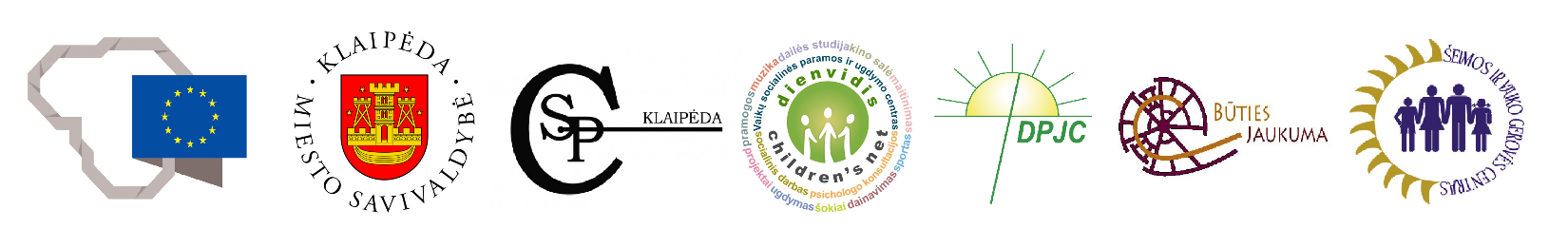 Projekto “Komplekinės paslaugos šeimai Klaipėdos mieste” spalio mėnesio veiklosPaslaugos nemokamos, skirtos kiekvienai šeimai!Individualios psichologo konsultacijos vyksta Darželio g. 11, Debreceno g. 41, Žilvičių g 22. Registracija tel. Nr. 8 46 41 22 85, e.p. paslaugosklaipedoje@gmail.comMediacijos paslaugos. Registracija tel. Nr. 867186785Trumpalaikės vaikų priežiūros paslauga. Giraitės g. 2, darbo dienomis 08.00-15.00. Pietų pertrauka: 12.00-13.00. informacija tel. Nr. 867066301. Žilvičių g. 22. Darbo dienomis 15.30-21.00 val.,registracija tel. nr. 867186785Seminarų ciklas moterims „Mano gyvenimo pasaka“ - labiau pažinti save ir kitus, spręsti asmeninius konfliktus šeimoje ar profesiniame gyvenime, surasti savyje tūnančius stiprybės resursus ir atkurti vidinę ramybę, taikant įvairius psichologinės pagalbos metodus, nuo spalio 12 d. Žilvičių g. 22. registracija tel. nr. 867186785Meno terapija suaugusiems"Art terapija" - kviečiame susipažinti su ART dailės terapija, atsipalaiduoti nuo kasdienių rūpesčių ir skirti dėmesio sau nuo spalio 5 d. Žilvičių g. 22. registracija tel. nr. 867186785Šeimos klubai norintiems prasmingai leisti laiką su šeima 9, 16, 23, 30 d. Žilvičių g. 22. registracija tel. nr. 867186785Stovykla vaikams "Gamtos mokykla" Varniuose spalio 30-31 d. Informacija tel. nr. 867186785Savipagalbos grupė šeimoms, kurios susiduria su iššūkiais derinant šeimą ir darbą nuo spalio 2 d.  Žilvičių g. 22. registracija tel. nr. 867186785Mokymai vaikams „Lino programa“ – renkama nauja grupė. Žilvičių g. 22., registracija tel. nr. 867186785Asmeninio augimo grupė „Gėlių magija“ – savęs pažinimas augalų pagalba nuo spalio 3 d. Žilvičių g. 22. registracija tel. nr. 867186785Kursai nėščiosioms nuo spalio 2 d.  Stadiono g. 16, registracija tel. nr. 867186785Asmeninio augimo grupė skirta geriau pažinti save nuo spalio  3 d. (5 užsiėmimai). Darželio g. 11, registracija tel. nr. 862683749Seminarų ciklas  “Vaikų pozityvaus elgesio formavimo principai” nuo spalio 1 d. (3 dalių seminaras). Darželio g. 11, registracija tel. nr. (8 46) 360411Grupė paaugliams apie paauglystės atradimus nuo spalio 4 d. (4 užsiėmimai). Darželio g. 11, registracija tel. nr. (8 46) 360411Seminarų ciklas  “Laimingi tėvai – laimingi vaikai” spalio 14-15 d.. Darželio g. 11, registracija tel. nr. 860898232, e.p. rasa.jokubaite@gmail.comDaugiau informacijos: BĮ Klaipėdos šeimos ir vaiko gerovės centras. Debreceno g. 48, tel. nr. 8 46 41 22 85, mob.tel. +37063031442, el.p. paslaugosklaipedoje@gmail.com